FOOD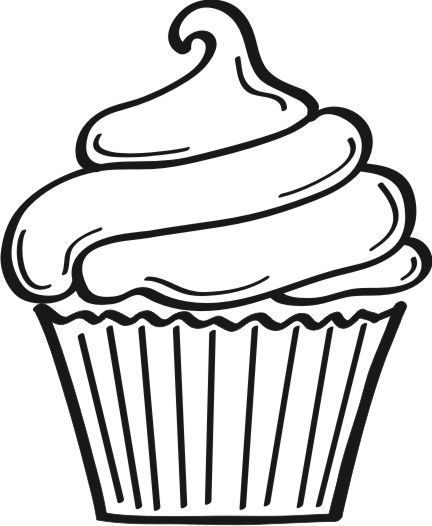 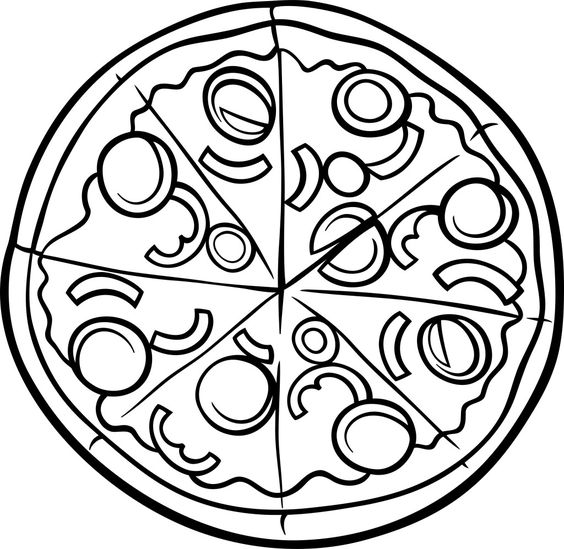 TOYS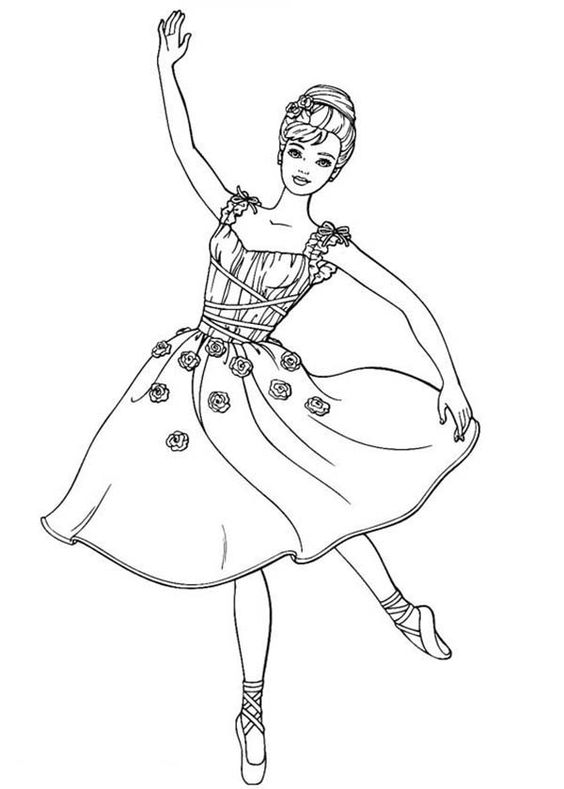 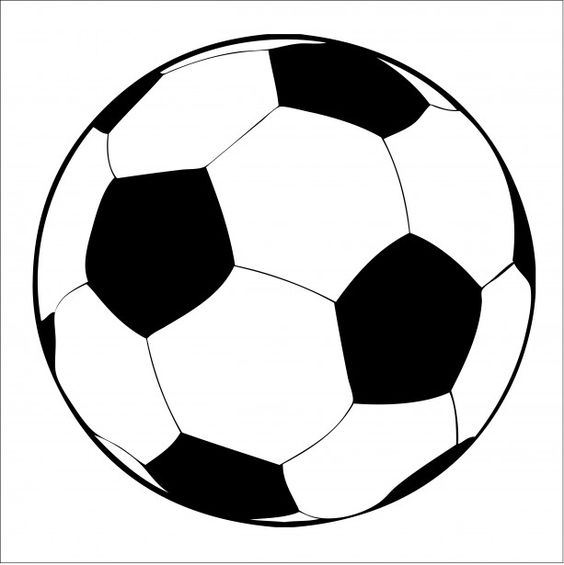 MONEY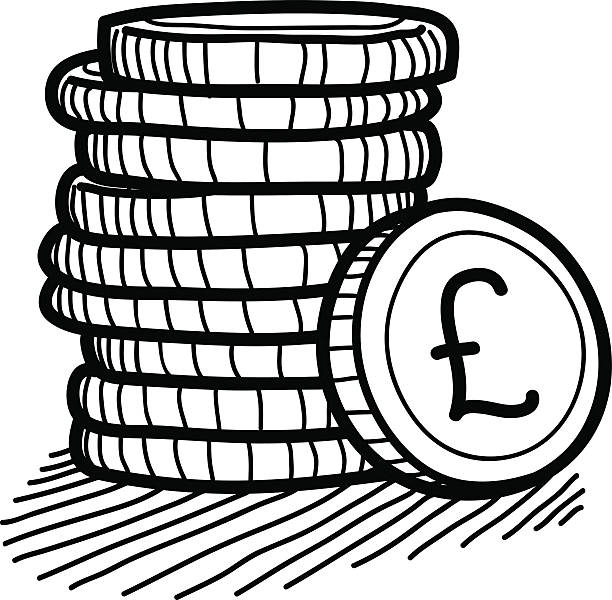 